Office of Materials TechnologyFormat and General InstructionsFor Source of Supply Submittals Once a contractor receives the “Notice of Award”, sources of supply should be submitted.
Submittals should be addressed to:Woodrow HoodDivision ChiefMaryland State Highway Administration7450 Traffic DriveHanover, MD 21076whood@sha.state.md.us; mcoble@sha.state.md.us; Source of supply letters must come from the Prime Contractor only.Submittals should include the SHA access permit number, job description and intended use of the material.Format for source of supply letters:	      And useSuppliers must be notified that the materials ordered are for a Maryland State Highway Administration project.Specific Materials:Portland Cement Concrete (PCC):  Under separate cover letter, submit SHA approved mix design number and indicate producer and plant location to be used as well as the use for the concrete, ex. Curb and gutter, sidewalk, etc..with each item.  Submittal must be sent to above address.Hot Mix Asphalt (HMA):  Under separate cover letter, submit a SHA approved Job Mix Formula (JMF) for each HMA Mix Design.Submittal must be sent to above address.Graded Aggregate Base (GAB): Under separate cover letter, submit SHA approved mix design number and design information for each item.  GAB orders must be called in 24 hrs in advance and informed that it is a SHA project.  GAB plant must be given the SHA project number at the time of order and pick up.  Submittal must be sent to above address.Stone (Rip-Rap, #57’s etc): Submit the quarry location the materials are coming from.Permanent and Temporary Pavement Marking Materials: Must be submitted with STR/PMM/SMM numbers (found on Qualified Products List).Geosynthetic materials: Must include style number from the NTPEP publication and 4A Certification in SOS Submittal.Topsoil: Must be from an approved source and SOS Submittal.  If proposed SOS is not on approved source list a 4A certification should be attached.  This process can take upwards of 45 days from SOS Submittal to date of approval for use. General:Source of supply must be submitted for all materials and must be APPROVED PRIOR TO USE.  Materials subject to testing and must be tested to meet specifications prior to use on job.When approved (or denied) by Materials Engineer, a copy of your source letter will be returned with attached notations (notes 1-13), to indicate acceptance procedures.ONLY ONCE SOURCE is allowed for each material.  If it becomes necessary to change a source later, submit a request for a source change at that time.Submittals from subcontractors must be accompanied by a cover letter from the prime contractor.Only one copy of the SOS is needed.  Letter must be a signed and dated original.  Emailed source of supply with electronic signature acceptable (mcoble@sha.state.md.us; whood@sha.state.md.us;)For Questions regarding source of supply submittals or monthly materials clearance submittals call  Marvin Coble 443 572-5167 Source of Supply & Material ClearanceTips for General ContractorsUse attached formatSubmit earlyAnticipate subcontractors needsReview as soon as you receive a “REVIEWED and NOTED” source of supply letterGive a copy to subcontractorsInform all vendors that materials are for a Maryland SHA Project and the type of acceptance documentation you will need as per your returned “REVIEWED and NOTED” source letterHave all necessary acceptance documentation delivered to the project when the material is deliveredRemind all subcontractors to bring documents necessary for their materials when they arrive at the projectReview “acceptance documents” from vendors and subs to be sure they meet the requirements for materials acceptance as per the source letter and Maryland Spec. TC1.02Review with the Project Engineer, on a regular basis, the materials status of your jobIf you have any questions or need further guidance do not hesitate to contact me:ME – Marvin Coble – mcoble@sha.state.md.us – (443)572-5167Qualified Products ListTips and GuidanceGo to the SHA webpage: www.marylandroads.com Click the Business Center TabClick the Standards and Specifications TabClick the Qualified Products List TabThe QPL is a working document that gets updated frequently.  These materials are qualified to be submitted for use on Maryland State Highway Projects.  There are no pre-approved materials.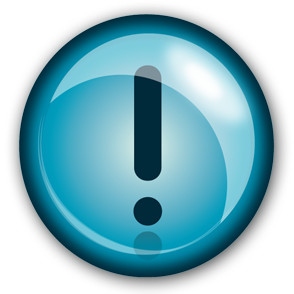 Serious Business111 The Way it Should Be WayBaltimore, Maryland 21061February 1, 2010Mr. Marvin CobleMaterials EngineerOffice of Materials Technology7450 Traffic DriveHanover, Maryland 21076RE:	 Project # – 09-AP-OL-011-10	New Wal-Mart on Main StreetDear Mr. Coble,	We are submitting the following for your approval for the above referenced project.Your approval is greatly appreciated.Should you require any additional information please contact the undersigned at (123)555-5555Very truly yours,John DoeJohn DoeProject ManagerSAMPLE SOURCE LETTERMaterialSupplierManufacturerSpecify (Seed, etc)Name & AddressName & AddressMaterialSupplierManufacturerSpecify (Seed, etc)And useName & AddressName & Address